ПРОЕКТРОССИЙСКАЯ ФЕДЕРАЦИЯ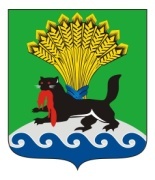 ИРКУТСКАЯ ОБЛАСТЬИРКУТСКОЕ РАЙОННОЕ МУНИЦИПАЛЬНОЕ ОБРАЗОВАНИЕДУМАР Е Ш Е Н И ЕПринято на заседании Думы                                                        № __________/рдот «___»__________20__ г.                                              г. ИркутскВнесение изменений в решение Думы Иркутского района от 26 ноября 2009 года № 03-25/рд «Об утверждении положения о составе, порядке подготовки, согласовании и утверждении схемы территориального планирования Иркутского районного муниципального образования, порядке подготовки изменений и внесения их»В целях приведения в соответствие с законодательством Российской Федерации схемы территориального планирования Иркутского районного муниципального образования, в соответствии со статьями 18, 19, 20, 21 Градостроительного кодекса Российской Федерации, Приказом Министерства экономического развития Российской Федерации от  21 июля 2016 года № 460 «Об утверждении порядка согласования проектов документов территориального планирования муниципальных образований, состава и порядка работы согласительной комиссии при согласовании проектов документов территориального планирования»,  руководствуясь статьями  25, 53 Устава Иркутского районного муниципального образования, Дума Иркутского районного муниципального образованияРЕШИЛА:1. Внести в решение Думы Иркутского районного муниципального образования от 26 ноября 2009 года № 03-25/рд «Об утверждении положения о составе, порядке подготовки, согласовании и утверждении схемы территориального планирования Иркутского районного муниципального образования, порядке подготовки изменений и внесения их» следующие изменения:1.1) подпункт е  пункта 2.4  изложить в следующей редакции:«е) обработка, утилизация, обезвреживание, размещение твердых коммунальных отходов;»;1.2) пункт 2.7 дополнить подпунктом 4:«4) границы лесничеств, лесопарков.»;1.3) в пункте 3.10 слова «отдел архитектуры и градостроительства» заменить на слова «отдел территориального планирования Комитета по управлению муниципальным имуществом и жизнеобеспечению»;1.4) Раздел IV. Особенности согласования схемы территориального планирования Иркутского районного муниципального образования изложить в следующей редакции:«4.1. Проект схемы территориального планирования Иркутского районного муниципального образования подлежит согласованию с уполномоченным Правительством Российской Федерации федеральным органом исполнительной власти в порядке, установленном этим органом, в следующих случаях:1) в соответствии с документами территориального планирования Российской Федерации планируется размещение объектов федерального значения на межселенной территории;2) предусматривается включение в соответствии с указанным проектом в границы населенных пунктов (в том числе образуемых населенных пунктов), расположенных на межселенных территориях, земельных участков из земель лесного фонда;3) на территории муниципального района находятся особо охраняемые природные территории федерального значения;4) предусматривается размещение в соответствии с указанным проектом объектов местного значения муниципального района, которые могут оказать негативное воздействие на водные объекты, находящиеся в федеральной собственности.4.2. Проект схемы территориального планирования Иркутского районного муниципального образования подлежит согласованию с Правительством Иркутской области в следующих случаях:1) в соответствии с документами территориального планирования двух и более субъектов Российской Федерации, документами территориального планирования субъекта Российской Федерации планируется размещение объектов регионального значения на межселенной территории;2) предусматривается в соответствии с указанным проектом включение в границы населенных пунктов (в том числе образуемых населенных пунктов), расположенных на межселенных территориях, земельных участков из земель сельскохозяйственного назначения или исключение из границ таких населенных пунктов земельных участков, которые планируется отнести к категории земель сельскохозяйственного назначения;3) на территории муниципального района находятся особо охраняемые природные территории регионального значения.4.3. В случаях, предусмотренных подпунктом 1 пункта 4.1, подпунктом 1 пункта 4.2 настоящего Положения, проект схемы территориального планирования муниципального района подлежит согласованию в части определения функциональных зон, в которых планируется размещение объектов федерального значения, объектов регионального значения, и (или) местоположения линейных объектов федерального значения, линейных объектов регионального значения. В случаях, предусмотренных подпунктом 3 пункта 4.1, подпунктом 3 пункта 4.2 настоящего положения, проект схемы территориального планирования муниципального района подлежит согласованию в части возможного негативного воздействия планируемых для размещения объектов местного значения муниципального района на особо охраняемые природные территории федерального значения, особо охраняемые природные территории регионального значения.4.4. Проект схемы территориального планирования Иркутского районного муниципального образования подлежит согласованию с органами местного самоуправления поселений, входящих в состав Иркутского районного муниципального образования, в части возможного влияния планируемых для размещения объектов местного значения муниципального района на социально-экономическое развитие таких поселений, возможного негативного воздействия данных объектов на окружающую среду на территориях таких поселений.4.5. Проект схемы территориального планирования Иркутского районного муниципального образования подлежит согласованию с заинтересованными органами местного самоуправления муниципальных районов и органами местного самоуправления городских округов, имеющих общую границу с Иркутским районным муниципальным образованием, в целях соблюдения интересов населения муниципальных образований при установлении на их территориях зон с особыми условиями использования территорий в связи с планируемым размещением объектов местного значения Иркутского районного муниципального образования, при размещении объектов местного значения Иркутского районного муниципального образования, которые могут оказать негативное воздействие на окружающую среду на территориях этих муниципальных образований.4.6. Результаты согласования проекта схемы территориального планирования Иркутского районного муниципального образования оформляются в виде заключения.4.7. Срок согласования проекта схемы территориального планирования Иркутского районного муниципального образования исчисляется со дня поступления уведомления в уполномоченный федеральный орган исполнительной власти, Правительство Иркутской области, органы местного самоуправления поселений, входящих в состав Иркутского районного муниципального образования, органы местного самоуправления муниципальных районов и городских округов, имеющих общую границу с Иркутским районным муниципальным образованием и не может превышать трех месяцев в соответствии со статьей 21 Градостроительного кодекса Российской Федерации.4.8. Федеральные органы исполнительной власти, Госкорпорация "Росатом", Госкорпорация "Роскосмос" осуществляют согласование проектов документов территориального планирования посредством федеральной государственной информационной системы территориального планирования (ФГИС ТП) с использованием официального сайта в информационно-телекоммуникационной сети "Интернет", определенного федеральным органом исполнительной власти, уполномоченным на осуществление контроля за соблюдением порядка ведения информационной системы территориального планирования -  fgis.economy.gov.ru.4.9. В случае непоступления в администрацию Иркутского районного муниципального образования заключений  от федерального органа исполнительной власти, Правительства Иркутской области, органов местного самоуправления поселений, входящих в состав Иркутского районного муниципального образования, органов местного самоуправления муниципальных районов и городских округов, имеющих общую границу с Иркутским районным муниципальным образованием, в срок, указанный в пункте 4.7 Положения, проект схемы территориального планирования Иркутского районного муниципального образования считается согласованным с указанными органами.4.10. В случае поступления в администрацию Иркутского районного муниципального образования заключений  от федерального органа исполнительной власти, Правительства Иркутской области, органов местного самоуправления поселений, входящих в состав Иркутского районного муниципального образования, органов местного самоуправления муниципальных районов и городских округов, имеющих общую границу с Иркутским районным муниципальным образованием, заключений, содержащих положения о несогласии с проектом схемы территориального планирования Иркутского районного муниципального образования, Мэр Иркутского района в течение 30 дней со дня истечения срока, установленного статьей 21  Градостроительного Кодекса Российской Федерации для согласования проектов схем территориального планирования, принимает решение о создании согласительной комиссии.4.11. Согласительная комиссия создается для урегулирования разногласий, послуживших основанием для подготовки заключения о несогласии с проектом схемы территориального планирования Иркутского районного муниципального образования.4.12. В состав согласительной комиссии включаются:а) представители уполномоченного федерального органа исполнительной власти, Правительства Иркутской области, органов местного самоуправления поселений, входящих в состав Иркутского районного муниципального образования, органов местного самоуправления муниципальных районов и городских округов, имеющих общую границу с Иркутским районным муниципальным образованием, которых направили заключения о несогласии с проектом схемы территориального планирования Иркутского районного муниципального образования;б) представители органа, уполномоченного на подготовку схемы территориального планирования;в) представители разработчиков проекта схемы территориального планирования (с правом совещательного голоса).4.13. Срок работы согласительной комиссии составляет не более трех месяцев со дня ее создания.4.14. Согласительная комиссия принимает одно из следующих решений:1) согласовать проект схемы территориального планирования Иркутского районного муниципального образования с внесением в него изменений, учитывающих все замечания, явившиеся основанием для несогласия с данным проектом;2) отказать в согласовании проекта схемы территориального планирования Иркутского районного муниципального образования с указанием причин, послуживших основанием для принятия такого решения.4.15. Результаты работы согласительной комиссии отражаются в протоколе заседания указанной комиссии.4.16. Согласительная комиссия по итогам своей работы представляет Мэру Иркутского района, создавшему указанную комиссию:1) при принятии решения, указанного в подпункте 1 пункта 4.14 Положения, - проект схемы территориального планирования Иркутского районного муниципального образования с внесенными в него изменениями вместе с протоколом заседания согласительной комиссии, материалами в текстовой форме и в виде карт по несогласованным вопросам;2) при принятии решения, указанного в подпункте 2 пункта 4.14 Положения, - несогласованный проект схемы территориального планирования Иркутского районного муниципального образования, заключение о несогласии с проектом схемы территориального планирования Иркутского районного муниципального образования, протокол заседания согласительной комиссии, а также материалы в текстовой форме и в виде карт по несогласованным вопросам.4.17. Указанные в пункте 4.16 документы и материалы могут содержать:1) предложения об исключении из проекта схемы территориального планирования Иркутского районного муниципального образования материалов по несогласованным вопросам (в том числе путем их отображения на соответствующей карте в целях фиксации несогласованных вопросов до момента их согласования);2) план согласования указанных в подпункте 1 пункта 4.17 Положения вопросов после утверждения схемы территориального планирования Иркутского районного муниципального образования путем подготовки предложений о внесении в такой документ территориального планирования соответствующих изменений.4.18. Мэр Иркутского района на основании документов и материалов, представленных согласительной комиссией, в соответствии со статьей 21 Градостроительного Кодекса Российской Федерации вправе принять решение о направлении согласованного или не согласованного в определенной части проекта схемы территориального планирования Иркутского районного муниципального образования в Думу Иркутского района или об отклонении такого проекта и о направлении его на доработку.».1.5) подпункт 2 пункта 8.1 раздела VIII. Реализация схемы территориального планирования Иркутского районного муниципального образования изложить в следующей редакции:«2) принятия в порядке, установленном законодательством Российской Федерации, решений о резервировании земель, об изъятии земельных участков для государственных или муниципальных нужд, о переводе земель или земельных участков из одной категории в другую;».2. Аппарату Думы Иркутского района  внести в оригинал решения, указанного в пункте 1 настоящего решения информацию о внесении изменений;3. Настоящее решение опубликовать в газете «Ангарские огни», разместить на официальном сайте: www.irkraion.ru.4. Контроль исполнения настоящего решения возложить на постоянную комиссию по градостроительству, земельным отношениям и охране окружающей среды (А.В. Челпанов).Мэр Иркутского района                                          Председатель Думы                                                                                                   Иркутского района                                                                              Л.П. Фролов                                                                            А.А. Менг№___________/рд«___» ____________20___г.